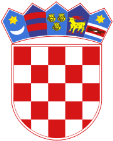     REPUBLIKA HRVATSKAVARAŽDINSKA ŽUPANIJA       GRAD LUDBREG						  P R I J E D L O GKLASA:810-01/17-01/06URBROJ:2186/18-02/1-17-1Ludbreg, 28.  prosinca 2017.god.Temeljem članka 17., stavka 1. Zakona o sustavu civilne zaštite („Narodne novine“ broj 82/15), članka 58. Pravilnika o nositeljima, sadržaju i postupcima izrade planskih dokumenata u civilnoj zaštiti te načinu informiranja javnosti u postupku njihovog donošenja („Narodne Novine“ broj 49/17) te članka 33. Statuta Grada Ludbreg („Službeni vjesnik Varaždinske županije“ br. 23/09, 17/13, 40/13-pročišćeni tekst) Gradsko vijeće Grada Ludbreg na svojoj  5.  sjednici, održanoj 28.  prosinca 2017. godine, donosiANALIZU STANJAsustava civilne  zaštite na području Grada Ludbrega za 2017. godinuUVODCivilna zaštita je sustav organiziranja sudionika, operativnih snaga i građana za ostvarivanje zaštite i spašavanja ljudi, životinja, materijalnih i kulturnih dobara i okoliša u velikim nesrećama i katastrofama i otklanjanja posljedica terorizma i ratnih razaranja.Grad Ludbreg obavezan je organizirati poslove iz svog samoupravnog djelokruga koji se odnose na planiranje, razvoj, učinkovito funkcioniranje i financiranje sustava civilne zaštite.Člankom 17. stavak 1. Zakona o sustavu civilne zaštite („Narodne Novine“ broj 82/2015) definirano je da predstavničko tijelo na prijedlog izvršnog tijela  jedinica lokalne i područne (regionalne) samouprave u postupku donošenja proračuna razmatra i usvaja godišnju Analizu stanja i godišnji Plan razvoja sustava civilne zaštite s financijskim učincima za trogodišnje razdoblje te Smjernice za organizaciju i razvoj sustava koje se razmatraju i usvajaju svake četiri godine.Gradsko vijeće Grada Ludbrega donijelo je:Smjernice za organizaciju i razvoj sustava civilne zaštite na području Grada Ludbrega za vremensko razdoblje od 2016. do 2019. (KLASA: 810-01/15-01/07, URBROJ: 2186/18-02/1-15-3, Ludbreg, 28.12.2015.god.)Plan razvoja sustava civilne zaštite na području Grada Ludbrega za 2017.god. (KLASA: 810-01/16-01/02, URBROJ: 2186/18-02/1-16-2, Ludbreg, 20.12.2016.god.)Temeljem Smjernica za organizaciju i razvoj sustava civilne zaštite na području Grada Ludbrega za vremensko razdoblje od 2016. do 2019.god. doneseni su sljedeći akti:Odluka o osnivanju i imenovanju Stožera civilne zaštite Grada Ludbrega (KLASA: 810-05/17-01/01, URBROJ: 2186/18-01/1-17-13, Ludbreg, 13.09.2017.god.)Odluka o izmjenama i dopunama Odluke o osnivanju u imenovanju Stožera civilne zaštite Grada Ludbrega (KLASA: 810-05/17-01/01, URBROJ: 2186/18-01/1-17-18, Ludbreg, 28.11.2017.god.)Odluka o imenovanju povjerenika civilne zaštite i njihovih zamjenika (KLASA: 810-05/16-01/01, URBROJ: 2186/18-01/1-16-1, Ludbreg, 31.03.2016.god.)Odluka o određivanju pravnih osoba od interesa za sustav civilne zaštite Grada Ludbrega (KLASA: 810-01/16-01/01, URBROJ: 2186/18-02/1-16-4, Ludbreg, 26.08.2016.god.)Na području Grada Ludbrega mjere i aktivnosti u sustavu civilne zaštite provode sljedeće operativne snage sustava civilne zaštite:Stožer civilne zaštite Grada LudbregaDobrovoljna vatrogasna društvaGradsko društvo Crvenog križa LudbregHrvatska gorska služba spašavanja – Stanica VaraždinPostrojba civilne zaštite opće namjene za područje Grada LudbregaKoordinatori na lokacijiPovjerenici civilne zaštitePravne osobe od interesa za sustav civilne zaštiteVAŽNIJE SASTAVNICE SUSTAVA CIVILNE ZAŠTITE I NJIHOVO STANJEPLANSKI DOKUMENTIProcjena rizika od velikih nesrećaZa utvrđivanje obaveze izrade Procjene rizika od velikih nesreća izrađena je preliminarna procjena i Obrazac za samoprocjenu utvrđivanja obaveza jedinica lokalne i područne (regionalne) samouprave kojim je utvrđeno da je Grad Ludbreg obveznik izrade Procjene rizika od velikih nesreća.Sukladno članku 17. stavak 3. podstavak 7. Zakona o sustavu civilne zaštite („Narodne Novine br. 82/15) Grad Ludbreg izraditi će Procjenu rizika od velikih nesreća Grada Ludbrega.Procjena rizika od velikih nesreća izraditi će se sukladno Smjernicama za organizaciju i razvoj sustava civilne zaštite na području Varaždinske županije za razdoblje 2016. – 2019.god. (KLASA: 810-03/14-01/5, URBROJ: 2186/1-01/1-15-10, Varaždin, 25.02.2015.god.)Za izradu Procjene rizika osnovana je radna skupina u sastavu: koordinatori, nositelji i izvršitelji za svaki rizik koji je razrađen u Procjeni rizika od velikih nesreća.Procjena rizika od velikih nesreća temelj je izrade Plana djelovanja civilne.Vođenje evidencije pripadnika operativnih snaga sustava civilne zaštiteSukladno Pravilniku o vođenju evidencija pripadnika operativnih snaga sustava civilne zaštite („Narodne Novine” br. 75/16) ustrojena je evidencija vlastitih pripadnika za operativne snage sustava civilne zaštite Grada Ludbrega za:Članove Stožera civilne zaštitePripadnike postrojbe civilne zaštite i povjerenika civilne zaštitePravne osobe od interesa za sustav civilne zaštitePodaci o pripadnicima operativnih snaga kontinuirano se ažuriraju u planskim dokumentima.STOŽER CIVILNE ZAŠTITEStožer civilne zaštite osnovan je Odlukom gradonačelnika o osnivanju i imenovanju Stožera civilne zaštite Grada Ludbrega, (KLASA: 810-05/17-01/01, URBROJ: 2186/18-01/1-17-13, Ludbreg, 13.09.2017.god.). Također, gradonačelnik Grada Ludbreg donio je i Odluku o izmjenama i dopunama Odluke o osnivanju i imenovanju Stožera civilne zaštite Grada Ludbrega (KLASA: 810-05/17-01/01, URBROJ: 2186/18-01/1-17-18, Ludbreg, 28.11.2017.god.).Stožer civilne zaštite Grada Ludbrega sastoji se od načelnika Stožera, zamjenika načelnika Stožera i 6 članova. Stožer civilne zaštite je stručno, operativno i koordinativno tijelo koje pruža stručnu pomoć i priprema akcije zaštite i spašavanja kojima rukovodi načelnik Stožera. Stožer civilne zaštite aktivira se u situacijama kada je proglašeno stanje neposredne prijetnje, katastrofe i velike nesreće na području Grada.Kontakt podaci Stožera civilne zaštite kao i drugih operativnih snaga sustava civilne zaštite (adrese, fiksni i mobilni telefonski brojevi), kontinuirano se ažuriraju u planskim dokumentima Grada.Značajne aktivnosti provedene u 2017. godiniPopis provedenih osposobljavanja/usavršavanja:u toku 2017. godine nije provedeno osposobljavanje odnosno usavršavanje Stožera CZ s obzirom da su održani lokalni izbori i u rujnu su imenovani novi članovi Stožera CZ,14.12. organizirano je osposobljavanje za čelnike jedinica lokalne i područne samouprave s područja Varaždinske županije, nositelj osposobljavanja je Državna uprava za zaštitu i spašavanje,sredinom siječnja 2018. godine predviđeno je osposobljavanje članova Stožera civilne zaštite i to zajednički s okolnim općinama /Općina Martijanec, Općina Sveti Đurđ, Općina Mali Bukovec, Općina Veliki Bukovec/.Popis provedenih vježbi i aktivnosti u 2017. godini:u toku 2017. godine pojedine operativne snage CZ Grada Ludbrega bile su uključene u međunarodnu terensku vježbu civilne zaštite IPA FLOODS Varaždin 2017. godinejedna od vježbi održana je na području Grada Ludbrega na lokaciji Kućan Ludbreški (ribnjaci i rijeka Bednja) i to dana 11. listopada 2017. Godine.sudionici vježbe bili su: međunarodne postrojbe civilne zaštite Njemačke, Turske, Kosova i Albanije i DUZS,operativne snage s područja Grada Ludbrega koje su sudjelovale u vježbi: Vatrogasna zajednica Grada Ludbrega – 32 operativna vatrogasca, Gradsko društvo Crvenog križa Ludbreg, Športsko ribolovno društvo Ludbreg, Zavod za hitnu medicinu, MUP – PP Ludbreg, KPA  Drava.OPERATIVNE SNAGE VATROGASTVANa području Grada Ludbrega djeluju slijedeća dobrovoljna vatrogasna društva:DVD Ludbreg, DVD Selnik, DVD Sigetec Ludbreški, DVD Slokovec, DVD Hrastovsko, DVD Kućan Ludbreški, DVD Čukovec, DVD Bolfan.Materijalno – tehnička sredstva vatrogasnih društvaDobrovoljno vatrogasno društvo Ludbreg:ima na raspolaganju vatrogasni dom sa spremištem na lokaciji Koprivnička 17, Ludbreg.broj operativnih vatrogasaca: 23broj i vrsta vatrogasnih vozila:- zapovjedno vozilo Mitshubishi L200 (2009.)- navalno vozilo MAN (1999.) ; (6 sjedećih mjesta; kapacitet spremnika vode 2400 l)- navalno vozilo MAGIRUS DEUTZ (1978.) ; (8 sjedećih mjesta, kapacitet spremnika vode: 2200 l)- autocisterna TAM-130 (1984.) ; (3 sjedeća mjesta; kapacitet spremnika vode: 4000 l, kapacitet spremnika pjenila: 500 l)- vozilo za tehničke intervencije Dennis Sabre (1999.)- teretno vozilo KIA (2007.)- kombi vozilo Renault Master (2004.)značajnija tehnička oprema i sredstva kojima postrojba raspolaže:- vatrogasne pumpe (4 prijenosne, 1 potopna električna, 1 potopna turbinska)- sredstva veze (4 pokretne radio postaje, 2 ručne radio postaje)- ljestve (2 prislanjače, 3 kukače, 2 dvodijelna rastegače)- izolacioni aparati (4 kom)- ostala oprema (2 kompleta hidrauličnog alata za spašavanje, 2 dizalice, 1 motorna pila, 2 generatora za proizvodnju el. struje, ručni razupirač za spašavanje, 15 vatrogasnih naprtnjača)Dobrovoljno vatrogasno društvo Sigetec Ludbreški:ima na raspolaganju spremište bez vatrogasnog doma na lokaciji Braće Radića 13, Sigetec Ludbreški.broj operativnih vatrogasaca: 12broj i vrsta vatrogasnih vozila: kombi vozilo Ford Transit (2006.)značajnija tehnička oprema i sredstva kojima postrojba raspolaže:- vatrogasne pumpe (2 prijenosne)Dobrovoljno vatrogasno društvo Čukovec:ima na raspolaganju spremište bez vatrogasnog doma na lokaciji Graci 4, Čukovec.broj operativnih vatrogasaca: 10broj i vrsta vatrogasnih vozila: kombi vozilo Ford Transit  (2006.)značajnija tehnička oprema i sredstva kojima postrojba raspolaže:- 3 vatrogasne naprtnjačeDobrovoljno vatrogasno društvo Kućan Ludbreški:ima na raspolaganju spremište bez vatrogasnog doma na lokaciji Kućan Ludbreški 2d.broj operativnih vatrogasaca: 10značajnija tehnička oprema i sredstva kojima postrojba raspolaže:- vatrogasne pumpe (1 prijenosna)- 1 vatrogasna naprtnjačaDobrovoljno vatrogasno društvo Hrastovsko:ima na raspolaganju spremište bez vatrogasnog doma na lokaciji Kalnička 3, Hrastovsko.broj operativnih vatrogasaca: 10broj i vrsta vatrogasnih vozila: kombi vozilo Mercedes Sprinter (1997.)značajnija tehnička oprema i sredstva kojima postrojba raspolaže:- vatrogasne pumpe (1 prijenosna)Dobrovoljno vatrogasno društvo Selnik:ima na raspolaganju vatrogasni dom sa spremištem lokaciji Glavna 1, Selnik.broj operativnih vatrogasaca: 10značajnija tehnička oprema i sredstva kojima postrojba raspolaže:- ljestve: 2 dvodjelne sastavljače- 1 prijenosna vatrogasna pumpaDobrovoljno vatrogasno društvo Bolfan:ima na raspolaganju spremište bez vatrogasnog doma na lokaciji Varaždinska 42, Bolfan.broj operativnih vatrogasaca: 10broj i vrsta vatrogasnih vozila: kombi vozilo TAM 75; traktorska cisternaDobrovoljno vatrogasno društvo Slokovec:ima na raspolaganju vatrogasni dom sa spremištem na lokaciji Slokovec 45.broj operativnih vatrogasaca: 10značajnija tehnička oprema i sredstva kojima postrojba raspolaže:- vatrogasne pumpe (1 prijenosna)- ljestve (1 dvodjelne sastavljače)Značajne aktivnosti provedene u 2017. godini:Tablica 1: Prikaz aktivnosti operativnih snaga vatrogastva na području Grada Ludbrega u 2017.god.Izvor: DVD Ludbreg, 2017.god.HRVATSKI CRVENI KRIŽNa području Grada Ludbrega djeluje Gradsko društvo Crvenog križa Ludbreg. Gradsko društvo Crvenog križa Ludbreg temeljna je operativna snaga sustava civilne zaštite u velikim nesrećama i katastrofama u izvršavanju obveza sustava civilne zaštite sukladno Zakonu o Hrvatskom Crvenom križu, Statutu Hrvatskog Crvenog križa i drugim važećim propisima.Gradsko društvo Crvenog križa:educira interventni tim za djelovanje u katastrofamavrši procjenu situacije, podizanje naselja, organizacija smještajapruža psihološku pomoć i podrškuprovodi edukaciju pružanja prve pomoći za učenike osnovnih i srednjih škola sudjeluje na natjecanjima prve pomoći u školamavrši osposobljavanje pružanje prve pomoći pripadnika postrojbe civilne zaštiteOsim navedenog Gradsko društvo Crvenog križa traži, prima i raspoređuje humanitarnu pomoć za potrebe na području svog djelovanja, obučava i oprema ekipe za izvršavanje zadaća u slučaju velikih prirodnih, ekoloških i drugih nesreća s posljedicama masovnih stradanja i epidemija. Značajne aktivnosti provedene u 2017. godini i materijalno – tehnička sredstva:Tablica 2: Prikaz aktivnosti Gradskog društva Crvenog križa Ludbreg u 2017.god.Izvor: gradsko društvo Crvenog križa Ludbreg, 2017.god.HRVATSKA GORSKA SLUŽBA SPAŠAVANJAOperativne snage Hrvatske Gorske službe spašavanja temeljna su operativna snaga sustava civilne zaštite u velikim nesrećama i katastrofama i izvršavaju obveze u sustavu civilne zaštite sukladno posebnim propisima kojima se uređuje područje djelovanja Hrvatske gorske službe spašavanja. Grad Ludbreg izdvaja iz Proračuna za HGSS – Stanicu Varaždin određena financijska sredstva temeljem sklopljenog ugovora o suradnji.Kadrovska popunjenostHGSS-Stanica Varaždin djeluje sa 18 članova ( 11 članova, 6 pripravnika te 1 suradnik).Materijalno – tehnička sredstvaTablica 3: Prikaz materijalno - tehničkih sredstva HGSS - Stanice VaraždinIzvor: HGSS - Stanica Varaždin, studeni 2017. godineZnačajne aktivnosti provedene u 2017. godini5 samostalnih akcija potrage i spašavanja1 akcija u suradnji s drugim HGSS stanicamaPredavanja i vježbe na speleološkom tečaju udruge „Kraševski Zviri“Predavanja i vježbe na planinarskim školama u Varaždinu, Ivancu i Čakovcu6 vježbi za održavanje spremnosti unutar Stanice Varaždin2 tečaja za obuku HGSS pripravnika2 tečaja za obuku HGSS pripravnika i suradnika Tečaj i instruktorski seminar za obuku HGSS instruktoraObučavanje i priprema staničnih kandidata za pristupanje ispitu za gorskog spašavateljaObučavanje i priprema staničnih kandidata za pristupanje tehničkim tečajevima za obuku HGSS-a: tečaj speleospašavaja, tečaj spašavanja u zimskim uvjetima (skijališta, uređene i neuređene staze, tehnički teren), tečaj ljetnih tehnika spašavanja (stjensko spašavanje), tečaj prve pomoći u neurbanim i teško dostupnim područjima.Prevencija – predavanja i pokazne vježbe u sklopu većeg broja manifestacija i projekataDežurstva na sportskim događajima, više manjih, lokalnih dežurstava na raznim događajima, planinarskim pohodima i sl. na području HGSS Stanice VaraždinDežurstvo u NP PaklenicaPOSTROJBA I POVJERENICI CIVILNE ZAŠTITEPostrojba civilne zaštiteNa temelju Procjene ugroženosti, a odlukom Gradsko vijeća Grada Ludbrega donesena je Odluka o osnivanju Postrojbe civilne zaštite (KLASA: 810-07/11-01/1, URBROJ: 2186/18-02/1-11-2, Ludbreg, 31.03.2011.god.), veličine 1 Tima civilne zaštite opće namjene Grada Ludbrega.Tim civilne zaštite Grada Ludbrega služi kao potpora za provođenje mjera zaštite i spašavanja snagama, kojih su nositelji operativne snage zaštite i spašavanja, koje se u okviru redovne djelatnosti bave zaštitom i spašavanjem te za provođenje mjera civilne zaštite.Tim broji 51 pripadnika.Za potreba pozivanja Tima civilne zaštite izrađeni su mobilizacijski pozivi koji su potpisani od strane ovlaštene osobe – Gradonačelnika Grada Ludbrega.Mobilizacijski pozivi složeni su prema pravcima i skupinama kako bi se mobilizacija Tima mogla provesti u što kraćem roku.Za pozivanje pripadnika Tima civilne zaštite određeni su teklići –raznosači poziva za koje su napravljene upute za postupanje prilikom uručivanja mobilizacijskih poziva.Postrojba se mobilizira, poziva i aktivira za provođenje mjera i postupaka u cilju sprječavanja nastanka te ublažavanja i uklanjanja posljedica katastrofe ili velike nesreće.Procjenom rizika od velikih nesreća  utvrditi će se potreba osnivanja postrojbe i veličina postrojbe civilne zaštite, sukladno Zakonu o sustavu civilne zaštite („Narodne Novine“ br. 82/15) za Grad Ludbreg.Kontakt podaci (adrese, fiksni i mobilni telefonski brojevi) kontinuirano se ažuriraju u Planskim dokumentima.Povjerenici civilne zaštiteOdlukom gradonačelnika o imenovanju povjerenika civilne zaštite i njihovih zamjenika (KLASA: 810-05/16-01/01, URBROJ: 2186/18-01/1-16-1, Ludbreg, 31.03.2016.god.), za područje Grada Ludbrega imenovano je 13 povjerenika civilne zaštite i njihovih zamjenika.	Povjerenici civilne zaštite i njihovi zamjenici: sudjeluju u pripremanju građana za osobnu i uzajamnu zaštitu te usklađuju provođenje  mjera osobne i uzajamne zaštite,daju obavijesti građanima o pravodobnom poduzimanju mjera civilne zaštite te javne mobilizacije radi sudjelovanja u sustavu civilne zaštite,sudjeluju u organiziranju i provođenju evakuacije, sklanjanja, zbrinjavanja i drugih mjera civilne zaštite,organiziraju zaštitu i spašavanje pripadnika ranjivih skupina,provjeravaju postavljanje obavijesti o znakovima za uzbunjivanje u stambenim zgradama na području svoje nadležnosti i o propustima obavješćuju inspekciju civilne zaštite.Kontakt podaci (adrese, fiksni i mobilni telefonski brojevi) kontinuirano se ažuriraju u Planskim dokumentima.KOORDINATOR NA LOKACIJI  	Koordinator na lokaciji procjenjuje nastalu situaciju i njezine posljedice na terenu te u suradnji s nadležnim stožerom civilne zaštite usklađuje djelovanje operativnih snaga sustava civilne zaštite.	Koordinatora na lokaciji, sukladno specifičnostima izvanrednog događaja, određuje načelnik stožera civilne zaštite iz redova operativnih snaga sustava civilne zaštite.Temeljem  članka 26. stavka. 2 Pravilnika o mobilizaciji, uvjetima i načinu rada operativnih snaga sustava civilne zaštite („Narodne Novine“ br. 69/16) načelnik nadležnog Stožera civilne zaštite koordinatora određuje i upućuje na lokaciju sa zadaćom koordiniranja djelovanja različitih operativnih snaga sustava civilne zaštite i komuniciranja sa stožerom tijekom trajanja poduzimanja mjera i aktivnosti na otklanjanju posljedica izvanrednog događaja.Grad Ludbreg odrediti će koordinatora na lokaciji, sukladno prijedlogu načelnika nadležnog Stožera civilne zaštite u Planu djelovanja civilne zaštite za Grad Ludbreg.PRAVNE OSOBE OD INTERESA ZA SUSTAV CIVILNE ZAŠTITEPravne osobe od interesa za sustav civilne zaštite Grada Ludbrega, određene su Odlukom Gradskog vijeća Grada Ludbrega (KLASA: 810-01/16-01/01, URBROJ: 2186/18-02/1-16-4, Ludbreg, 26.08.2016.god.). Sukladno Odluci, pravne osobe od interesa za sustav civilne zaštite na području Grada Ludbrega su:Vatrogasna zajednica Grada Ludbrega i pripadajuća vatrogasna društva:DVD LudbregDVD SelnikDVD Sigetec LudbreškiDVD SlokovecDVD HrastovskoDVD Kućan LudbreškiDVD ČukovecDVD BolfanHrvatski Crveni križGradsko društvo Crvenog križa LudbregUdrugeLovačko društvo „Srnjak“Lovačko društvo „Belupo“Športsko ribolovno društvo „Ludbreg“Planinarsko društvo „Ludbreg“Odred izviđača LudbregRadio klub LudbregAuto klub LudbregAeroklub „Rudolf Fizir“ LudbregVeterinarska stanica Ludbreg – Nova d.o.o., Ludbreg, Ljudevita Gaja 47LUKOM d.o.o., Ludbreg, Koprivnička 17Luprom d.o.o., Ludbreg, Gospodarska ulica 2RASPOLOŽIVE SPOSOBNOSTI I RESURSI (materijalno – tehnički i ljudski) PRAVNIH OSOBA OD INTERESA ZA SUSTAV CIVILNE ZAŠTITE (operativne snage) NAMIJENJENI PROVOĐENJU MJERA CIVILNE ZAŠTITE Športsko ribolovno društvo LudbregTablica 4: Popis materijalno - tehničkih i ljudskih resursa Športskog ribolovnog društva LudbregOdred izviđača LudbregTablica 5: Popis materijalno tehničkih i ljudskih resursa Odreda izviđača LudbregUdruge samostalno provode osposobljavanje svojih članova i sudjeluju u osposobljavanju i vježbama s drugim operativnim snagama sustava civilne zaštite.Za pravne osobe koje će poradi nekog interesa zaštite i spašavanja stanovništva, materijalnih i kulturnih dobara Grada Ludbrega dobiti zadaću izrađeni su i dostavljeni Izvodi iz Plana zaštite i spašavanja i Plana civilne zaštite kako bi isti bili upoznati sa zadaćama koje proizlaze iz navedenih planskih dokumenata.Podaci o pravnim osobama i materijalno tehničkim sredstvima kontinuirano se ažuriraju u planskim dokumentima.Lukom d.o.o. LudbregKomunalno poduzeće Lukom d.o.o. izradilo je vlastiti Operativni plan Sukladno članku 2., stavak 5 Pravilnika o metodologiji za izradu Procjena ugroženosti i Planova zaštite i spašavanja („Narodne Novine“ br. 30/14, 67/14) u kojem se utvrđuju postupci i način realizacije zadaća određeni Planom zaštite i spašavanja Grada Ludbrega. Društvo Lukom d.o.o. Ludbreg, (komunalno poduzeće) obavlja djelatnosti:Održavanja čistoće i javnih površina na području Grada Ludbrega,Prikupljanja i odlaganja komunalnog, neopasnog otpada,Održavanja nerazvrstanih cesta,Održavanja groblja,Obavljanja pogrebnih poslova,Upravljanja stambeno – poslovnim zgradama,Održavanja javne rasvjete,Građevinskih radova i prijevoza,Dimnjačarske usluge,Usluga iznajmljivanja reklamnog prostora na rasvjetnim stupovima,Usluga iznajmljivanja reklamnog prostora na city box-u.Društvo „Lukom “ d.o.o. Ludbreg provodi aktivnosti  civilne zaštite u organizaciji zajedno s Gradom Ludbregom.Podaci o pravnim osobama i materijalno tehničkim sredstvima kontinuirano su ažurirani u planskim dokumentima.9. OSTALI SUDIONICI U SUSTAVU CIVILNE ZAŠTITENa području Grada Ludbrega djeluju službe i pravne osobe sudionici civilne zaštite koji u slučaju velikih nesreća i katastrofa postupaju u skladu s vlastitim operativnim planovima. Posebno mjesto i ulogu prilikom provođenja mjera i aktivnosti u sustavu civilne zaštite imaju sljedeće pravne osobe:Zavod za javno zdravstvo Varaždinske županijeZavod za hitnu medicinu Varaždinske županijeDom zdravlja Varaždinske županijeDom zdravlja LudbregCentar za socijalnu skrb LudbregHEP - ODS d.o.o. „Elektra“ VaraždinHrvatske vode VGO za Muru i gornju DravuŽupanijska uprava za ceste varaždinske županijeHrvatski zavod za poljoprivrednu savjetodavnu službu – Ispostava VaraždinMUP – Policijska uprava Varaždinska – Policijska postaja Ludbreg ANALIZA FINANCIRANJA SUSTAVA CIVILNE ZAŠTITE11. POPIS SKLONIŠTA	Smještajni kapaciteti Grada LudbregaGradska sportska dvorana, Ludbreg, Zagorska 11Društveni Dom Hrastovsko, Hrastovsko, Kalnička ulica 3Društveni dom Čukovec, Čukovec, Graci 2Društveni dom Apatija, Apatija 21aDruštveni dom Sigetec Ludbreški, Sigetec Ludbreški, Ulica Braće Radić 13Društveni dom Vinogradi Ludbreški, Vinogradi Ludbreški 65aDruštveni dom Poljanec, Poljanec, Varaždinska ulica 185Smještajni kapaciteti DVD-a SlokovecVatrogasni dom Slokovec, Slokovec 45Smještajni kapaciteti Športskog ribolovnog društva LudbregRibički dom, Vinogradi Ludbreški 54Smještajni kapaciteti Lovačkog društva „Srnjak“ LudbregLovački dom, Ludbreg, Lovački put bb12. ZAKLJUČAKDonošenjem novih planskih dokumenta redefinirati će se postojeće operativne snage sustava civilne zaštite. Kontinuiranim  opremanjem  i osposobljavanjem operativnih snaga sustava civilne zaštite Grada Ludbrega u 2017. godini zadržala je spremnost za reagiranje u slučaju mogućih prijetnji i rizika.           	Analiza stanja sustava civilne zaštite na području Grada Ludbrega za 2017. godinu objaviti će se u „Službenom vjesniku Varaždinske županije“.                                                                                                          Predsjednik                                                                                                          Gradskog vijeća                                                                                                                   Grada Ludbrega:                                                                                                         Antun ŠimićKadrovska popunjenostOsnovna operama za djelovanje u slučaju velikih nesreća i katastrofaZnačajne aktivnosti provedene u 2017.god. (vezano uz zaštitu i spašavanje, osposobljavanje i sl.)Članovi operativne postrojbe: 23 DVD LUDBREG; 62 OSTALA DRUŠTVAU slučaju velikih nesreća i katastrofa, koristi se sva raspoloživa oprema društva:Naveden iznad ove tablice!Uvježbavanje operativne postrojbe DVD-a LudbregAktivni članovi, punoljetne osobe sposobne za djelovanje u kriznim situacijama za slučaj potrebe uz operativne članove: 20 DVD LUDBREG; cca 80-100 osoba iz OSTALIH DRUŠTAVAOdržavanje javne vatrogasne pokazne vježbe - Osnovna i srednja škola Ludbreg (DVD Ludbreg)Međunarodna  združena vježba IPA FLOODS 2017Osposobljavanje članova za vatrogasno zvanje: VATROGASACOsposobljavanje članova za vatrogasno zvanje: VATROGASNI DOČASNIKOsposobljavanje članova za vatrogasno zvanje: VATROGASNI DOČASNIK I. KLASEKadrovska popunjenostOsnovna operama za djelovanje u slučaju velikih nesreća i katastrofaZnačajne aktivnosti provedene u 2017.god. (vezano uz zaštitu i spašavanje, osposobljavanje i sl.)1 interventni tim od 25 ljudiŠatori: do 30 m2 - 4 kom, do 50m2 - 3 kom, preko 50m2 - 1 komMeđunarodna akcija IPA Floods sa dvije ekipe prve pomoći.Demonstracija spašavanja povrijeđene osobe iz automobila u suradnji s DVD Ludbreg.Terenski kreveti 16 kommadraci 35 komPokrivači 135 komnosila 16 komtorbice prve pomoći 31 komKombi vozilo Mercedes 208 d, kombinirano VW CadyAgregat 1,5 kW benzinAgregat 3 kW dieselR.Br.Materijalno – tehnička sredstva1.Gorska nosiljka-transport2. Speleološka nosiljka-transport3.Tehničke sprave za rad sa užetima u sistemima za spašavanje4.Statička užeta5.Dinamička užeta6.Pomoćna užeta7.Pomoćna tehnička oprema8.Medicinski interventni ruksaci9.Radioveze10.GPS uređaji11.Imobilizacijske udlage12.Sanitetski pribor za medicinu13.Službena vozila14.Čamac za potrage i spašavanja sa vodaEvidencija pripadnikaŠportsko ribolovno društvo broji cca 150 – 200 članova iz Grada Ludbrega i okolice te cca 150 – 200 članova iz susjednih županija koji je iz godine u godinu promjenjiv poimenično, od stalnih članova su Izvršni odbor i ribočuvarska služba.Športsko ribolovno društvo broji cca 150 – 200 članova iz Grada Ludbrega i okolice te cca 150 – 200 članova iz susjednih županija koji je iz godine u godinu promjenjiv poimenično, od stalnih članova su Izvršni odbor i ribočuvarska služba.Predsjednik društvaĐuro JančićĐuro JančićPredsjednik društvaMobitel: +385 (0) 98 761 984Mobitel: +385 (0) 98 761 984Predsjednik društvaE – mail: jancic1968@gmail.comE – mail: jancic1968@gmail.comPredsjednik društvaE – mail: srd-ludbreg@srd-ludbreg.hrE – mail: srd-ludbreg@srd-ludbreg.hrTajnik društvaDražen FilipovićDražen FilipovićTajnik društvaMobitel: +358 (0) 91 621 5980Mobitel: +358 (0) 91 621 5980Tajnik društvaE – mail: narednik@gmail.comE – mail: narednik@gmail.comTajnik društvaE – mail: srd-ludbreg@srd-ludbreg.hrE – mail: srd-ludbreg@srd-ludbreg.hrIzvršni odborDražen GotićZlatko IvanovićIzvršni odborMarin ŠošaBožo PovijačIzvršni odborZlatko BalaškoDenis LoparićIzvršni odborMarko KovačekMarin ŠafarekIzvršni odborAntonio HorvatićIvica PokosIzvršni odborTihomir RadašićIvan KovačekIzvršni odborIvica GradinskiSaša PokosRibočuvarska službaZlatko Balaško – Voditelj RČSBožo PovijaćRibočuvarska službaDražen FilipovićDarko NovakRibočuvarska službaĐuro JančićZoran ŠpoljarićRibočuvarska službaDamir StančinDenis LoparićRibočuvarska službaEduard HorvatMarin ŠošaPopis opreme1 čamac s motorom1 čamac s motoromPopis opreme koja nedostaje, a bila bi nužna u provođenju akcija zaštite i spašavanja1 novi motor za čamac te prsluci za spašavanje i sigurnost1 novi motor za čamac te prsluci za spašavanje i sigurnostAktivnosti od značaja za zaštitu i spašavanje/osposobljavanje i sl. u 2017.god.The Regional Field Exercise IPA FLOODS – VARAŽDIN 2017The Regional Field Exercise IPA FLOODS – VARAŽDIN 2017Aktivnosti od značaja za zaštitu i spašavanje/osposobljavanje i sl. u 2017.god.Nadzor ribolovnih voda i trena kojima gospodari ŠRD Ludbreg te uključivanje u slične i srodne aktivnosti.Nadzor ribolovnih voda i trena kojima gospodari ŠRD Ludbreg te uključivanje u slične i srodne aktivnosti.Kadrovska popunjenost9 odraslih osoba starijih od 18 godinaKadrovska popunjenost2 osobe starosti od 16 do 18 godinaKadrovska popunjenost27 djece starosti od 9 do 16 godinaOsnovna oprema za djelovanje u slučaju velikih nesreća i katastrofaŠatori za smještaj i/ili prehranu do 80 osoba.Osnovna oprema za djelovanje u slučaju velikih nesreća i katastrofaPokretna oprema za pripremu do 80 obroka.Osnovna oprema za djelovanje u slučaju velikih nesreća i katastrofa10 ručnih radio uređaja korisnog dometa do 5km.Osnovna oprema za djelovanje u slučaju velikih nesreća i katastrofa30 zračnih madraca i 5 čvrstih madraca.Popis opreme koja nedostaje, a bila bi nužna u provođenju akcija zaštite i spašavanjaNovi šatori (starost postojećih cca. 15 – 35 godina)Popis opreme koja nedostaje, a bila bi nužna u provođenju akcija zaštite i spašavanjaDodatni ležajevi.Aktivnosti od značaja za zaštitu i spašavanje/osposobljavanje i sl. u 2017.god.Godišnja smotra, provjera i revizija stanja opreme.Aktivnosti od značaja za zaštitu i spašavanje/osposobljavanje i sl. u 2017.god.Višednevno ljetno logorovanje kao praktična provjera opreme.Aktivnosti od značaja za zaštitu i spašavanje/osposobljavanje i sl. u 2017.god.Višednevna ekspedicija u svrhu ispita samostalnosti za 9 punoljetnih osoba.R.BR.OPIS POZICIJER.BR.OPIS POZICIJEIZDVOJENA SREDSTVA U 20171.OPERATIVNE SNAGE SUSTAVA CIVILNE ZAŠTITE1. STOŽERI CIVILNE ZAŠTITE1.1.MATERIJALNO-TEHNIČKI TROŠKOVI- obuka i osposobljavanje,- osobna i skupna oprema,- ostali troškovi.2. VATROGASTVO2.1. DOBROVOLJNA VATROGASNA DRUŠTVA (DVD)- PLAĆE- MATERIJALNO-TEHNIČKI TROŠKOVI -  (troškovi redovne djelatnosti, troškovi osobne i skupne opreme, troškovi osiguranja, troškovi liječničkih pregleda, troškovi osposobljavanja, troškovi intervencija i dr.)2.2. VATROGASNE ZAJEDNICE  - PLAĆE-MATERIJALNO-TEHNIČKI TROŠKOVI2.3. Program aktivnosti u provedbi posebnih mjera zaštite od požara od interesa za Republiku Hrvatsku- troškovi angažiranja (plaća, obuka) sezonskih vatrogasaca, troškovi intervencija i dr., sukladno Planu provedbe Programa aktivnosti za 2016. godinu,3. Gorska služba spašavanja- PLAĆE- MATERIJALNO-TEHNIČKI TROŠKOVI -  (troškovi redovne djelatnosti, osobna i skupna oprema, troškovi osposobljavanja, troškovi intervencija i dr.)4. Crveni križ- PLAĆE- MATERIJALNO-TEHNIČKI TROŠKOVI - (osobna i skupna oprema, troškovi osposobljavanja, troškovi intervencija i dr.)5. Pravni subjekti koje su Odlukom temeljem Procjene ugroženosti JLP(R)S-e utvrđene kao pravne osobe od posebnog interesa za ZiS6. Udruge- MATERIJALNO-TEHNIČKI TROŠKOVI7.  POSTROJBE CIVILNE ZAŠTITE-  MATERIJALNO-TEHNIČKI TROŠKOVI    - obuka i osposobljavanje,    - osobna i skupna oprema,    - angažiranje CZ -mobilizacija,    - smotra CZ,    - ostali troškovi.8.  POVJERENICI CIVILNE ZAŠTITE- MATERIJALNO-TEHNIČKI TROŠKOVI    - obuka i osposobljavanje,    - osobna oprema,    - angažiranje-mobilizacija,     - ostali troškovi.0,00445.330,68318.427,76177.125,18141.302,58126.902,920,00126.902,920,00161.000,0475.000,0086.000,04	126.900,002.1. TROŠKOVI IZRADE I REVIZIJE:-   Procjene rizika,-   Plana civilne zaštite.2. Ostali troškovi10.312,503.1. MEĐUNARODNA SURADNJA - (radni sastanci sa predstavnicima susjednih država na temu zaštite i spašavanja)-Troškovi vezani za organizaciju međunarodnih susreta4.1. SKLONIŠTA1.1. VODITELJI SKLONIŠTA- MATERIJALNO-TEHNIČKI TROŠKOVI - obuka i osposobljavanje, - osobna oprema, - angažiranje-mobilizacija,  - ostali troškovi.1.2. FINANCIJSKA SREDSTVA ZA ODRŽAVANJE SKLONIŠTA-  Investicijsko održavanje,-  Tekuće održavanjeUKUPNO IZDVAJANJE ZA CIVILNU ZAŠTITUUKUPNO IZDVAJANJE ZA CIVILNU ZAŠTITU743.543,22